PROGRAMMA GARE DEL 18 – 19 dicembre 2021TERZA CATEGORIAGIRONE A – 7 Giornata	GIRONE B – 8 Giornata	TERZA CATEGORIA RECUPEROGIRONE A – 5 Giornata	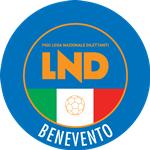 Italiana Giuoco CalcioFederazione Lega Nazionale DilettantiDELEGAZIONE PROVINCIALE DI BENEVENTOvia Santa Colomba, 133 - Palazzo Coni82100 BENEVENTOTel. 082462043 – Fax 0824364875Sito: campania.lnd.itE-mail: del.benevento@lnd.it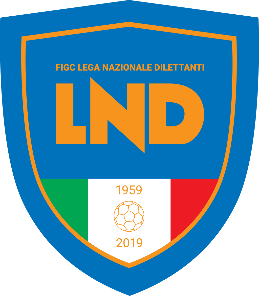 Squadra 1Squadra 2A/R Giorno /dataOraImpiantoLocalità ImpiantoPOL.   APOLLOSAA.S.D SAN LEUCIO DEL SANNIOADomenica19.12.2021Fed.ComunaleApollosaA.S.D. ATLETICO SANNITAA.S.D. PANNARANO CALCIOADomenica19.12.202110.30ComunalePonteA.S.D. FRASSO TELESINOA.S.D  FRANCESCO MAINOLFIADomenica19.12.2021Fed.ComunaleFrasso TelesinoA.S.D. SPORTING CERRETOA.S.D. CLUB AMICI DI LUZZANOASabato18.12.2021Fed.ComunaleCerreto SannitaA.S.D. SPORTING PONTE 2019A.S.D. POLISPORTIVA LIMATOLAASabato18.12.2021Fed.ComunalePonteSquadra 1Squadra 2A/RGiornoOraImpiantoLocalità impiantoA.S.D. A.C. BASELICEA.S.D.ATLETICO FOIANOADomenica19.12.2021Fed.ComunaleBaseliceA.S.D. SPORTING BRIGANTE 2021A.S.D. CASTELFRANCO CALCIOASabato18.12.2021Fed.ComunalePietrelcinaA.S.D. CALVIG.S. PIETRELCINAASabato18.12.2021FedComunaleCalviA.S.D. CASALBORE F.C. 2019A.S.D. FARNETUMASabato18.12.2021Fed.ComunaleCasalboreA.S.D.POL S.GIORGIOLA MOLARA1992A.S.D. REAL BUONALBERGO 17ASabato18.12.2021Fed.ComunaleMolinaraRiposaA.D.P. COMPRENSORIO MISCANOSquadra 1Squadra 2A/R Giorno /dataOraImpiantoLocalità ImpiantoA.S.D. FRASSO TELESINOA.S.D SPORTING CERRETOAMartedi28.12.2021Fed.ComunaleFrasso Telesino